Emphasizing the “E” in STEM: Integrated Approaches to K12 Engineering EducationFriday, January 22nd, 2016 University of Delaware | Clayton Hall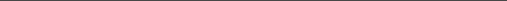 8:00 - 8:30 am	            Check-in/Continental Breakfast (Lobby A)8:30 – 9:00 am              Welcome & Keynote Address (Room 101)Dr. Lynn Okagaki, Deputy Provost for Academic Affairs, University of DelawareDr. Vince Bertram, President & CEO, Project Lead The Way9:00 am – 12:00 pm      Morning Workshops12:00 – 12:50 pm	Lunch & Keynote: Dr. Pamela Lottero-Perdue, Towson University (Room 101)1:00 pm – 2:50 pm      Afternoon Workshops3:00 pm 	AdjournSessionRoom 119Room 120Room 121Room 123Room 125Session 1: 9:00-9:50PLTW Gateway: Engineering in Middle SchoolWelcome to University of DelawarePathway to College-Level EngineeringOpportunities through DDOE CTEIntroduction to PLTW Engineering Session 2: 10:00-10:50PLTW Gateway: Engineering in Middle SchoolWelcome to University of DelawarePathway to College-Level EngineeringOpportunities through DDOE CTEIntro to PLTW Engineering (IED, POE, EDD)Session 3: 11:00-11:50PLTW Gateway: Engineering in Middle SchoolWelcome to University of DelawarePathway to College-Level EngineeringOpportunities through DDOE CTEIntro to PLTW Engineering (IED, POE, EDD)SessionRoom 119Room 120Room 121Room 123Room 125Session 1: 1:00-1:50PLTW Computer SciencePLTW Launch: Engineering in Elementary SchoolUD Mechanical Engineering DesignOrthopaedics In ActionStrategies for Partnering with Industry in K12 EducationSession 2: 2:00-2:50PLTW Biomedical SciencePLTW Launch: Engineering in Elementary SchoolUD Mechanical Engineering DesignUD Professional Development (PDCE)Strategies for Partnering with Industry in K12 Education